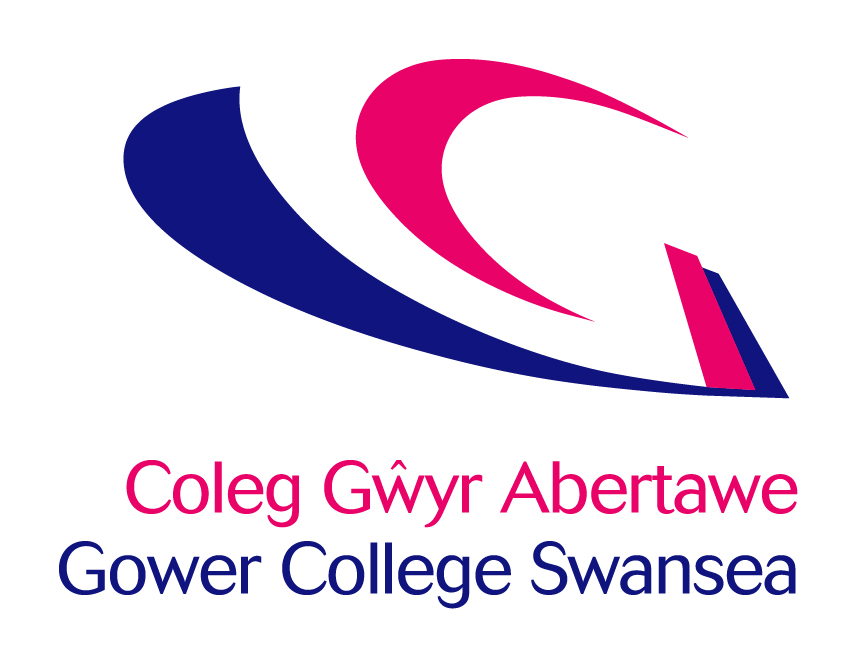 Disgrifiad o’r SwyddDiben y RôlHyfforddi ac asesu dysgwyr o fewn y Sector Gwasanaethau Adeiladu Mecanyddol gan gynnwys (ond heb fod yn gyfyngedig i): Plymwaith a GwresogiGosod a Chynnal a Chadw Nwyon domestig a masnachol gan gynnwys asesiadau ACS a Llwybrau Dysgu RheoledigTechnolegau Adnewyddadwy gan gynnwys Pympiau Gwres, Solar Thermol, Adfer Gwres Mecanyddol ac AwyruDarpar gyfleoedd megis HydrogenGalluogi’r diwydiant i ymgymryd â gwaith o fewn Cynlluniau Personau Cymwys a darparu ac asesu’r rhaglenni canlynol:Rheoliadau DŵrSystemau Dŵr Cynnes wedi’u Hawyru a Heb eu Hawyru Effeithlonrwydd Ynni mewn Anheddau DomestigNwy ACS Domestig a MasnacholGosod Pympiau Gwres Gosod Thermol Solar Asesiadau Risg Legionella Mae’r rhestr gyffrous uchod yn tyfu’n barhaus ac efallai y bydd yn newid yn unol â galw.Cyfrifoldebau Allweddol: Addysgu ac asesu dysgwyr o fewn y sector Gwasanaethau Adeiladu Mecanyddol, yn bennaf Plymwaith, Gwresogi, Nwy ACS yn ogystal â chyrsiau byr pwrpasol ar gyfer dysgwyr mewnol ac allanol ar y safle ac o bosib oddi ar y safle. Cynllunio, paratoi a chyflwyno asesiadau ar draws ystod eang o gyrsiau gan sicrhau bod cynlluniau/cofnodion gwaith ac amserlenni aseiniadau yn cydymffurfio â’r maes llafur a safonau’r cyrff dyfarnu.Cynllunio a darparu 12 awr o hyfforddiant yr wythnos i ddysgwyr yn ôl y gofyn (pro rata ar gyfer staff ffracsiynol)Sicrhau bod strategaethau addysgu a dysgu a deunyddiau addysgu yn cael eu cynllunio yn ogystal â bod yn hygyrch i ateb anghenion amrywiol yr holl ddysgwyr, a bod themâu trawsbynciol (megis ADCDF, Ethos Cymreig, Sgiliau Hanfodol, Cyflogadwyedd) yn cael eu gwreiddio a’u hasesu yn effeithiol.Gweithio o fewn y tîm i asesu a dilysu portffolios dysgwyr yn fewnol er mwyn sicrhau eu bod yn diwallu gofynion gwirwyr allanol a chyrff dyfarnu.Gweithio gyda chwsmeriaid y diwydiant i gynnal a meithrin perthnasoedd a sicrhau contractau gyda sefydliadau presennol a sefydliadau newydd.Darparu lefel uchel o wasanaeth cwsmeriaid i sicrhau contractauDarparu lefel uchel o wasanaeth cwsmeriaid i sicrhau contractau trwy roi mynediad llawn i’r tîm gwerthiant a chwsmeriaid i wybodaeth am gyrsiau a hyfforddiant o fewn y diwydiant.Cydymffurfio â gofynion y Fframwaith Arolygu Cyffredin a chynnig profiad addysgu a dysgu a safon uchel i bob dysgwr.Cynnig amgylchedd dysgu hyblyg a chynhyrchiol sy’n defnyddio amrywiaeth o ddulliau addysgu ac asesu gam gynnwys TGCh.Cefnogi dysgwyr gyda sgiliau sylfaenol ac ymgorffori cymorth ar sgiliau sylfaenol yn y maes galwedigaethol trwy CDU, Cynlluniau Gweithredu a thrwy adolygu datblygiad a dilyniant dysgwyr.Datblygu a chynnal trefniadau monitro ac adolygu ar gyfer dysgwyr sy’n ymgymryd â hyfforddiant.Cynnal cofnodion cywir o weithgarwch myfyrwyr a chyflwyno gwybodaeth fanwl i’r Rheolwr Llinell yn ôl yr angen.Gweithio gyda’r tîm i rannu arferion da, datblygu rhaglenni presennol a rhaglenni newydd a chynnig cymorth i gydweithwyr.TASGAU ERAILLCydymffurfio â holl Bolisïau a Gweithdrefnau’r Coleg, cadw i fyny ag unrhyw newidiadau a diweddaru ymarfer a/neu systemau i sicrhau cydymffurfiant parhaus.Sicrhau bod pob agwedd ar Reoliadau Ariannol y Coleg yn cael ei dilyn.Cynrychioli a chyfrannu at weledigaeth a gwerthoedd cyffredinol y Coleg.Sicrhau bod yr holl wasanaethau’n cael eu darparu yn unol â Safonau’r Gymraeg.Ymateb yn hyblyg i anghenion y busnes a darparu gwasanaeth effeithiol i’n dysgwyr a rhanddeiliaid eraill.DATBLYGIAD PERSONOLMewn partneriaeth â’r Coleg, bod yn gyfrifol am ddatblygiad personol, gan gynnwys: Cymryd rhan mewn adolygiad staff blynyddol a nodi anghenion datblygu.Diweddaru sgiliau a chymwysterau proffesiynol, addysgu a hyfforddi, trwy gyfleoedd datblygu staff, ymuno â chyrff proffesiynol a chadw i fyny â’r mentrau addysgol a phroffesiynol diweddaraf.IECHYD A DIOGELWCH Mae gan bob gweithiwr ddyletswydd gofal statudol am ei ddiogelwch ei hun a diogelwch eraill a allai gael eu heffeithio gan ei weithredoedd neu’r hyn nad ydynt yn ei wneud. Disgwylir i staff gydweithio â rheolwyr i alluogi’r Coleg i fodloni ei ddyletswyddau cyfreithiol ei hun ac adrodd yn ôl am unrhyw sefyllfaoedd peryglus neu offer diffygiol.CYFFREDINOLNi fwriedir i’r disgrifiad hwn sefydlu diffiniad cyflawn y swydd, ond amlinellu’r cyfrifoldebau a ddisgwylir i chi ymgymryd â nhw. O bryd i'w gilydd efallai y bydd angen i chi ymgymryd ag unrhyw ddyletswyddau eraill sy’n gymesur â’ch lefel o gyfrifoldeb.  Mae hwn yn ddisgrifiad o’r swydd fel y’i cyfansoddwyd ar hyn o bryd.  Mae’n arfer gan y Coleg o bryd i'w gilydd i archwilio swydd-ddisgrifiadau gweithwyr ac i roi'r wybodaeth ddiweddaraf iddynt i sicrhau eu bod yn ymwneud â’r swydd fel mae’n cael ei chyflawni, neu i ymgorffori pa bynnag newidiadau a gynigir.  Felly, bydd disgwyl i chi gymryd rhan mewn unrhyw drafodaethau sy’n ymwneud â newid swydd-ddisgrifiad.Manyleb yr Unigolyn - Tiwtor/Asesydd mewn Plymwaith /Nwy ACS Mae Manyleb yr Unigolyn yn nodi’r meini prawf hanfodol ar gyfer y rôl. Mae'r meini prawf yn gysylltiedig â’r swydd. Maent hefyd yn gyfiawnadwy ac nid ydynt yn gwahaniaethu. Yn eich cais gofynnir i chi roi sylw i'r meini prawf hynny wedi'u labelu FfG yn unig. Defnyddir y rhain i lunio rhestr fer o ymgeiswyr.FfG – Ffurflen Gais                               C – CyfweliadISGRIFYDD LEFEL IAITH GYMRAEG WELSH LANGUAGE LEVEL DESCRIPTORSDISGRIFYDD LEFEL IAITH GYMRAEG WELSH LANGUAGE LEVEL DESCRIPTORSSwydd:Hyfforddwr - Nwy / Plymwaith ac Ynni AdnewyddadwyYn Atebol i:Pennaeth Hyfforddiant CGAAdran:Hyfforddiant CGAMeini PrawfHanfodolDymunolDullCymwysterau:Lefel 3 neu gymhwyster cyfwerth mewn Gosod neu Gynnal a Chadw Nwy neu Plymwaith / Gwresogi ac AwyruArdystiad ACS Nwy, CCN1 (o leiaf), CENWAT, CPA1, HTR1, CKR1, CoNGLPG PDTystysgrifau cyfresdol ar gyfer: Dŵr Cynnes nad yw wedi ei Awyru (G3), Rheoliadau Dŵr, Effeithlonrwydd Ynni (Rhan L)Tystysgrif ACS cyfredol mewn meysydd annomestig o osod a chynnal a chadw nwy, neu awydd cryf i weithio tuag atoCymhwyster Asesu A1 a / neu gymhwyster Gwirwyr Mewnol V1 a Chymhwyster TAQA (neu’r cyfwerth) – dymunol iawn• Byddai profiad a chymhwysedd galwedigaethol i asesu NVQ Lefel 1-4 neu gyfwerth yn fanteisiol• Cymhwyster Addysgu – byddai TAR/Tystysgrif Addysg a/neu PTTLS neu gyfwerth yn fanteisiolFfGFfG
FfGFfGFfGGwybodaeth a Phrofiad:Profiad o weithio o fewn y sector/amgylchedd.Gwybodaeth fasnachol, profiad a dealltwriaeth o ddiwydiant, gan gynnwys anghenion hyfforddi.Dealltwriaeth o bwysigrwydd meithrin a chynnal perthynas â chyflogwyr.FfG/CFfG/CFfG/CSgiliau a Galluoedd:Sgiliau cyfathrebu ardderchog ar lafar ac yn ysgrifenedig. Sgiliau rhyngbersonol ardderchog. Sgiliau gweinyddol cryf.Llygad am fanylder.Gallu gweithio ar eich liwt eich hun.Sgiliau TG a/neu TGD ardderchog.FfG/CCFfG/CFfG/CCFfG/CRhinweddau Personol:Creadigol, arloesol a brwdfrydig.Gallu gweithio dan bwysau ac i ddyddiadau pendant.Gweithio i gyrraedd targedau.Y gallu i ganolbwyntio ar ansawdd.Ymagwedd a delwedd broffesiynol, foesegol a hyderus.Gallu gweithio'n annibynnol ac mewn dîm.CCCCCCCGofynion Arbennig:Hyblygrwydd.Rhaid bod yn barod i wneud hyfforddiant pellach.Yn barod i ymweld â chyflogwyr dros ardal ddaearyddol eang.Sgiliau Iaith Gymraeg - Lefel Mynediad (gweler y Disgrifwyr Lefel Iaith Gymraeg atodedig)FfGWelsh EssentialLEVELSListeningSpeakingWritingReadingWelsh EssentialLevel 4ProficientAble to understand all conversations involving workFluent – able to conduct a conversation and answer questions, for an extended period of time where necessarySkilled – able to complete complex written work without the need for revisionAble to understand all material involving workWelsh EssentialLevel 3HighAble to follow the majority of conversations involving work including group discussionsAble to speak the language in the majority of situations using some English wordsAble to prepare the majority of written material related to the area, with some assistance in terms of revisionAble to read the majority of material in own areaWelsh EssentialLevel 2IntermediateAble to follow routine conversations involving work between fluent Welsh speakersAble to converse with someone else, with hesitancy, regarding routine work issuesAble to draft routine text, with editing assistanceAble to read routine material with a dictionaryWelsh EssentialLevel 1FoundationAble to understand a basic social conversation in WelshAble to answer simple enquiries involving workAble to answer simple correspondence with assistanceAble to read basic material involving work (slowly) and understand text that consist mainly of high frequency everyday work related languageWelsh DesirableEntryAble to understand basic enquiries in Welsh (“Ble mae…? Ga’ i siarad â…?”)Able to conduct a general conversation (greetings, names, sayings, place names)Able to write basic messages (“Diolch am dy help.”)Able to understand and read very short, simple textsWelsh DesirableNoneNo Welsh language skills at allNo Welsh language skills at allNo Welsh language skills at allNo Welsh language skills at allCymraeg HanfodolLEFELGwrandoSiaradYsgrifennuDarllen Cymraeg HanfodolLefel 4RhuglGallu deall pob sgwrs yn ymwneud a’r gwaith Rhugl – gallu cynnal sgwrs a gofyn cwestiynau, am gyfnod estynedig pan fod angen Medrus – gallu cwblhau gwaith ysgrifenedig cymhleth heb angen adolyguGallu deall deunyddiau yn ymwneud a’r gwaith Cymraeg HanfodolLefel 3UchelGallu dilyn y mwyafrif o sgyrsiau yn ymwneud a’r gwaith yn cynnwys trafodaethau grwp Gallu siarad yr iaith yn y mwyafrif o sefyllfaoedd gan ddefnyddio rhai geiriau Saesneg Gallu paratoi'r mwyafrif o waith ysgrifenedig yn ymwneud a’r maes, gyda pheth cymorth o ran adolygu Gallu darllen y mwyafrif o ddeunyddiau yn fy maes Cymraeg HanfodolLefel 2CanolraddGallu dilyn sgyrsiau arferol yn ymwneud a gwaith, rhwng siaradwyr Cymraeg rhugl  Gallu sgwrsio gyda rhywun arall am faterion gwaith arferol, ond yn petrusoGallu drafftio testun arferol, gyda chymorth golyguGallu darllen deunyddiau arferol gyda geiriadur Cymraeg HanfodolLefel 1SylfaenGallu deall sgwrs gymdeithasol sylfaenol yn Gymraeg Gallu ateb cwestiynau sylfaenol yn ymwneud a’r gwaith Gallu ateb gohebiaeth gyda chymorth Gallu darllen deunyddiau syml yn ymwneud a gwaith (yn araf) a gallu deall testun sy’n cynnwys iaith gwaith pob dydd yn bennaf Cymraeg DymunolMynediadGallu deall ymholiadau sylfaenol yn Gymraeg (“Ble mae…? Ga’ i siarad â…?”)Gallu cynnal sgwrs gyffredinol (cyfarchion, enwau, dywediadau, enwau llefydd) Gallu ysgriffennu negeseuon sylfaenol (“Diolch am dy help.”)Gallu deall a darllen testunau byr, syml iawn Cymraeg DymunolDimDim sgiliau Cymraeg o gwbl Dim sgiliau Cymraeg o gwbl Dim sgiliau Cymraeg o gwbl Dim sgiliau Cymraeg o gwbl 